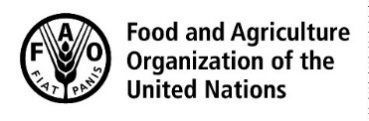 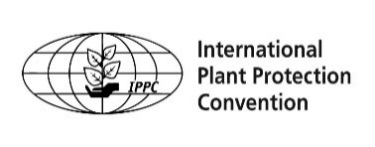 REPORTFINDINGS OF PEST SURVEILLANCE FROM PAST CDC AND TC-RPPO PRESENTATIONSIPPC Secretariat The designations employed and the presentation of material in this information product do not imply the expression of any opinion whatsoever on the part of the Food and Agriculture Organization of the United Nations (FAO) concerning the legal or development status of any country, territory, city or area or of its authorities, or concerning the delimitation of its frontiers or boundaries. The mention of specific companies or products of manufacturers, whether or not these have been patented, does not imply that these have been endorsed or recommended by FAO in preference to others of a similar nature that are not mentioned.The views expressed in this information product are those of the author(s) and do not necessarily reflect the views or policies of FAO.© FAO, 2017FAO encourages the use, reproduction and dissemination of material in this information product. Except where otherwise indicated, material may be copied, downloaded and printed for private study, research and teaching purposes, or for use in non-commercial products or services, provided that appropriate acknowledgement of FAO as the source and copyright holder is given and that FAO’s endorsement of users’ views, products or services is not implied in any way.All requests for translation and adaptation rights, and for resale and other commercial use rights should be made via www.fao.org/contact-us/licence-request or addressed to copyright@fao.org.FAO information products are available on the FAO website (www.fao.org/publications) and can be purchased through publications-sales@fao.org.FINDINGS OF PEST SURVEILLANCE FROM PAST CDC AND TC-RPPO PRESENTATIONSSince 2012 the CDC has represented a major step forward on national, regional and global cooperation to prevent the spread of pests. Every year in the biannual meetings, CDC members present an update of capacity development status in their regions. These presentations provide valuable information on pest surveillance to strengthen global capacity for implementation of the International Plant Protection Convention (IPPC). Similarly, at the annual Technical Consultation of Regional Plant Protection Organizations (TC-RPPO) meeting, RPPOs present an update of pest issues and capacity development and implementation activities in their regions. This paper presents a summary of the collated pest information and surveillance activities from presentations of CDC members and TC-RPPO representatives during the 2014-2016 period.Table 1: Number of plant pests reported by CDC and TC-RPPO during 2014-2016Table 2: Top 5 rated plant pests - disease reported by CDC and TC-RPPO during 2014-2016Table 3: Top 5 rated plant pests - other reported by CDC and TC-RPPO during 2014-2016Table 4: Top 5 rated plant pests - weed reported by CDC and TC-RPPO during 2014-2016Table 5: Number of surveillance activities reported by CDC and TC-RPPO during 2014-2016Table 6: Top 5 rated surveillance activities reported by CDC and TC-RPPO during 2014-2016Table 7: Top 5 rated surveillance meetings reported by CDC and TC-RPPO during 2014-2016Table 8: Top 5 rated surveillance workshops reported by CDC and TC-RPPO during 2014-2016Analysis of presentations have provided the IPPC Secretariat, CDC and RPPOs with an understanding of trends of pest surveillance from the past three years and its importance at the national, regional and global levels.Appendixes 1, 2 and 3 present respectively the Appendix 3 the detailed results of 2014, 2015 and 2016 pest surveillance information from CDC and TC-RPPO presentations. Appendix 1 to Annex 1: Detailed results of 2014 pest surveillance information from CDC and TC-RPPO presentationsAppendix 2 to Annex 1: Detailed results of 2015 pest surveillance information from CDC and TC-RPPO presentationsAppendix 3 to Annex 1: Detailed results of 2016 pest surveillance information from CDC and TC-RPPO presentationsYears/RegionsPlant pests - disease Plant pests - disease Plant pests - disease Plant pests - otherPlant pests - otherPlant pests - otherPlant pests - weedPlant pests - weedPlant pests - weedYears/Regions201420152016201420152016201420152016North America000013000Caribbean378235000Asia2452105001Pacific340553000Near East 925237023Africa9712366012Latin America4494613000Europe 08291615041Plant pests - diseasePlant pests - diseasePlant pests - disease201420152016Citrus greening disease (HLB)Panama diseasePanama diseaseCoffee leaf rust (CLR)Citrus greening disease (HLB)Xylella fastidiosa (‎Pierce's disease)South American Leaf Blight (SALB)Xylella fastidiosa (‎Pierce's disease)Citrus greening disease (HLB)Panama diseaseBanana bunchy top virus (BBTV/BBTD)Xanthomonas axonopodis pv. Allii (Bacterial blight)NematodesCassava brown streak virus disease (CBSD)Bursaphelenchus xylophilus (pine wood nematode)Plant pests - otherPlant pests - otherPlant pests - other201420152016Fruit flyFruit fly Fruit fly Tuta absoluta (tomato leaf miner)Tuta absoluta (tomato leaf miner)Tuta absoluta (tomato leaf miner)Scale insectsLocust PlagueLocust PlagueGiant African SnailRhynchophorus ferrugineus (red palm weevil)Lymantria dispar asiatica (Asian gypsy moth)ArmywormsRhinoceros BeetlesTrogoderma granarium (Khapra beetle)Plant pests - weedPlant pests - weedPlant pests - weed201420152016-Solanum elaeagnifolium (silverleaf nightshade)Parthenium hysterophorus-Pistia stratiotes (water cabbage)Microstegium vimineum (Japanese Stiltgrass)-Parthenium hysterophorusSolanum elaeagnifolium (silverleaf nightshade)-Myriophyllum heterophyllum (broadleaf watermilfoil)Pistia stratiotes (water cabbage)-Striga hermonthica (witch weed)Others in generalYears/RegionsActivitiesActivitiesActivitiesMeetingsMeetingsMeetingsTrainingsTrainingsTrainingsYears/Regions201420152016201420152016201420152016North America001002185Caribbean11611247813Asia685512111619Pacific 11441106108Near East0161015812Africa256414576Latin America2040164142Europe654001311313Surveillance activitiesSurveillance activitiesSurveillance activitiesSurveillance activitiesSurveillance activitiesSurveillance activities201420142015201520162016Developed websites/posters/videos/flyers/other awareness materials44%Project on Strengthening the capacities of national phytosanitary control services29%Developed and updated factsheets/pest lists/national surveillance database25%Project on Strengthening the capacities of national phytosanitary control services17%Developed websites/posters/videos/flyers/other awareness materials26%Surveillance Information Management System14%Surveillance Information Management System17%Developed and updated factsheets/pest lists/national surveillance database15%Projects on Strengthening the capacities of national phytosanitary control services11%Developed and updated factsheets/pest lists/national surveillance database17%New research facilities built/new methods applied6%Developed websites/posters/videos/flyers/other awareness materials11%Surveys on pests and diseases6%Surveillance Information Management System6%Surveys on pests and diseases8%Surveillance meetingsSurveillance meetingsSurveillance meetingsSurveillance meetingsSurveillance meetingsSurveillance meetings201420142015201520162016Panel meeting on the Plant Health32%Panel meeting on Phytosanitary Measures33%Panel meeting on Diagnostics25%Working Group on fruit fly17%Scientific Network for Risk Assessment in Plant Health33%Working Group on fruit fly22%Panel meeting on Phytosanitary Measures17%International Phytosanitary Conference17%Panel meeting on the Plant Health19%Scientific Network for Risk Assessment in Plant Health 9%Pest Diagnostic Network17%Scientific Network for Risk Assessment in Plant Health26%Working Group on Citrus greening disease (HLB)9%--Panel meeting on Phytosanitary Measures6%Surveillance workshopsSurveillance workshopsSurveillance workshopsSurveillance workshopsSurveillance workshopsSurveillance workshops201420142015201520162016IPPC Regional Workshop on surveillance18%Workshop on Modelling in Plant Health, PRA, Decision-making23%Surveillance trainings to technical people at national level19%Workshop on Standards and Plant Quarantine Regime related to surveillance18%Workshop on Phytosanitary Inspection, Pest Identification, Diagnostics18%Workshop on Modelling in Plant Health, PRA, Decision-making19%Workshop on Modelling in Plant Health, PRA, Decision-making15%Workshop on fruit fly8%Workshop on Phytosanitary Inspection, Pest Identification, Diagnostics15%Workshop on Phytosanitary Inspection, Pest Identification, Diagnostics10%IPPC Regional Workshop on surveillance7%Workshop on fruit fly12%Workshop on Application of Sanitary/Phytosanitary Measures8%Workshop on Standards and Plant Quarantine Regime related to surveillance7%Workshop on Xylella fastidiosa9%2014North AmericaCaribbeanAsiaSouthwest Pacific islandsNear East and North AfricaAfricaLatin AmericaEastern Europe and Central AsiaPlant pest - disease Plant pest - disease Plant pest - disease Plant pest - disease Plant pest - disease Plant pest - disease Plant pest - disease Plant pest - disease Plant pest - disease Alternaria arborescens (Leaf Spot)1Banana bunchy top virus (BBTV/BBTD) (Babuvirus)1Bogia Coconut Syndrome (BCS)1Candidatus Phytoplasma phoenicium (almond witches broom) 1Cassava brown streak virus disease (CBSD)1Cassava Mosaic Virus (CMV)1Ceratocystis fimbriata (Ceratocystis blight)1Citrus greening disease (HLB) (Candidatus Liberibacter asiaticus, Candidatus Liberibacter asiaticus)111Coffee leaf rust (CLR)11Curvularia lunata (Leaf Spots)1Diaporthe neoviticola (Wood Cankers)1Downy Mildew (Peronospora farinose f. sp. spinaciae)1Entomopathogen fungi1Erwinia spp. (Papaya Bacterial Crown Rot (BCR))1Fusarium oxysporum f. sp. cubense Tropical Race 4 (Foc TR4) (Panama disease/Fusarium Wilt) 11Maize lethal necrosis disease (MLND)1Mycosphaerella fijiensis (Black Sigatoka)1Nematodes1Phyllosticta citricarpa (Citrus Black Spot)1Phytophthora spp. (black pod disease): Phytophthora megakarya, Phytophthora syringae 1Pseudomonas syringae pv. actinidiae (Psa) (bacterial canker)1South American Leaf Blight (SALB) 11Xanthomonas campestris pv. musacearum (Banana Xanthomonas wilt (BXW/BBW))1Xanthomonas citri (Citrus canker)1Yellow Leaf Virus (YLV)1Plant pest - otherPlant pest - otherPlant pest - otherPlant pest - otherPlant pest - otherPlant pest - otherPlant pest - otherPlant pest - otherPlant pest - otherAnoplolepis gracilipes (yellow crazy ant)1Anoplophora glabripennis (Asian longhorned beetle)1Armyworms1Aspidiotus destructor (coconut scale)1Fruit fly (Tephritid: Medfly Ceratitis capitat, Bactocera invadens, Bactrocera dorsalisI, Solanum fruit fly Bactrocera latifrons, Bactrocera zonata, Bactrocera zonatadorsalis) (Drosophilid: Drosophila suzukii) (South American cucurbit fruit fly Anastrepha grandis) (lesser pumpkin fly Dacus ciliatus)11111Giant African Snail1Helicoverpa armigera (cotton bollworm)1Lobesia botrana (grape berry moth)1Lymantria dispar asiatica (Asian gypsy moth (AGM))1Monochamus spp.1Oryctes rhinoceros (coconut rhinoceros beetle (CRB))1Papuana uniondis (Taro Beetle)1Paracoccus marginatus (Papaya Mealybug)1Prostephanus truncatus (larger grain borer (LGB))1Rhynchophorus ferrugineus (red palm weevil (RPW))1Thaumastocoris peregrinus (bronze bug)1Tuta absoluta (tomato leaf miner)11Activities/projects on surveillanceActivities/projects on surveillanceActivities/projects on surveillanceActivities/projects on surveillanceActivities/projects on surveillanceActivities/projects on surveillanceActivities/projects on surveillanceActivities/projects on surveillanceActivities/projects on surveillanceDeveloped factsheets/pest list/national surveillance database111Developed websites/posters/video/flyers/other awareness materials44Project: Strengthening the capacities of national phytosanitary control services12Surveillance Information Management System21Surveys on pests and diseases1Meetings related to surveillanceMeetings related to surveillanceMeetings related to surveillanceMeetings related to surveillanceMeetings related to surveillanceMeetings related to surveillanceMeetings related to surveillanceMeetings related to surveillanceMeetings related to surveillanceInternational Phytosanitary Conference1Panel meeting on Phytosanitary Measures21Panel meeting on the Plant Health3112Pest Diagnostic Network 1Scientific Network for Risk Assessment in Plant Health11Working Group on Citrus greening disease (HLB)2Working Group on Emergency Response1Working Group on Giant African Snail and Mollusk pests1Working Group on Mycosphaerella fijiensis (Black Sigatoka)1Working Group on fruit fly21Trainings related to surveillanceTrainings related to surveillanceTrainings related to surveillanceTrainings related to surveillanceTrainings related to surveillanceTrainings related to surveillanceTrainings related to surveillanceTrainings related to surveillanceTrainings related to surveillanceIPPC Regional Workshop on surveillance1111111Other trainings to technical people at national level11Training on sea container cleanliness and wood packaging materials1Workshop on cocoa pests1Workshop on Entomopathogen fungi1Workshop on South American Leaf Blight (SALB) 11Workshop on fruit fly1111Workshop on Tuta absoluta (tomato leaf miner)1Workshop: Application of Sanitary/Phytosanitary Measures 12Workshop: Fusarium oxysporum f. sp. cubense Tropical Race 4 (Foc TR4)1Workshop: Modelling in Plant Health, PRA, Decision-making12111Workshop: Phytosanitary Inspection, Pest Identification, Diagnostics1111Workshop: Standards and Plant Quarantine Regime related to surveillance121212015North AmericaCaribbeanAsiaSouthwest Pacific islandsNear East and North AfricaAfricaLatin AmericaEastern Europe and Central AsiaPlant pest - disease Plant pest - disease Plant pest - disease Plant pest - disease Plant pest - disease Plant pest - disease Plant pest - disease Plant pest - disease Plant pest - disease Banana bunchy top virus (BBTV/BBTD) (Babuvirus)1Bursaphelenchus xylophilus (pine wood nematode)1Candidatus Liberibacter solanacearum (Lso) (Zebra chip disease)1Cassava brown streak virus disease (CBSD)1Cassava Mosaic Virus (CMV)1Citrus greening disease (HLB) (Candidatus Liberibacter asiaticus, Candidatus Liberibacter asiaticus)1111Coffee leaf rust (CLR)1Colletotrichum kahawae (Coffee Berry Disease (CBD))1Entomopathogen fungi1Erwinia spp. (Papaya Bacterial Crown Rot (BCR))1Fusarium oxysporum f. sp. cubense Tropical Race 4 (Foc TR4) (Panama disease/Fusarium Wilt) 11111Geosmithia morbida (Thousand Cankers Disease (TCD))1Globodera rostochiensis and G. pallida (Potato cyst nematode)1Heterobasidion irregulare 1Maize lethal necrosis disease (MLND)1Meloidogyne mali (apple root-knot nematode) 1Mycosphaerella dearnessii/Lecanosticta acicola (brown spot needle blight)1Mycosphaerella pini/Dothistroma septosporum (Dothistroma blight)1Nematodes1Phytophthora colocasiae (Taro Leaf Blight (TLB))1Phytophthora lateralis (Port-Orford-cedar root disease)1Plant virsus in general1Plenodomus tracheiphilus1Pseudomonas syringae pv. actinidiae (Psa) (bacterial canker)1South American Leaf Blight (SALB) 1Xanthomonas campestris pv. musacearum (Banana Xanthomonas wilt (BXW/BBW))1Xylella fastidiosa (‎Pierce's disease)111Plant pest - otherPlant pest - otherPlant pest - otherPlant pest - otherPlant pest - otherPlant pest - otherPlant pest - otherPlant pest - otherPlant pest - otherAleyrodidae (Whitefly)1Anoplolepis gracilipes (yellow crazy ant)1Anoplophora chinensis (black and white citrus longhorn beetle)1Anoplophora glabripennis (Asian longhorned beetle)1Aphids1Brontispa longissima (Coconut leaf beetle)1Cassava Pink Mealybug1Coccoidae and Diaspididae 1Fruit fly (Tephritid: Medfly Ceratitis capitat, Bactocera invadens, Bactrocera dorsalisI, Solanum fruit fly Bactrocera latifrons, Bactrocera zonata, Bactrocera zonatadorsalis) (Drosophilid: Drosophila suzukii) (South American cucurbit fruit fly Anastrepha grandis) (lesser pumpkin fly Dacus ciliatus)11111Helicoverpa armigera (cotton bollworm)1Leaf miner1Lepidoptera pests1Lobesia botrana (grape berry moth)1Locust Plague (Schistocerca piceifrons, Ceracris kiangsu)11Lycorma delicatula (spotted laternfly)1Lymantria dispar asiatica (Asian gypsy moth (AGM))1Oryctes rhinoceros (coconut rhinoceros beetle (CRB))1Papuana uniondis (Taro Beetle)1Paracoccus marginatus (Papaya Mealybug)1Pityophthorus juglandis (walnut twig beetle)1Procantarinia sp. (Mango cecid fly)1Prostephanus truncatus (larger grain borer(LGB))1Rastrococcus invadens (fruit tree mealybug)1Rhinoceros Beetle11Rhynchophorus ferrugineus (red palm weevil (RPW))11Spodoptera spp. (Spodoptera littoralis, Spodoptera litura, Spodoptera frugiperda, Spodoptera eridania)1Sternochetus frigidus (Mango pulp weevil)1Thaumastocoris peregrinus (bronze bug)1Thrips palmi (melon thrips)1Trogoderma granarium (Khapra beetle)1Tuta absoluta (tomato leaf miner)111Plant pest - weedPlant pest - weedPlant pest - weedPlant pest - weedPlant pest - weedPlant pest - weedPlant pest - weedPlant pest - weedPlant pest - weedAlternanthera philoxeroides (alligator weed)1Eichhornia crassipes (Water Hyacinth)1Microstegium vimineum (Trin.) (Nepalese browntop/Japanese Stiltgrass)1Myriophyllum heterophyllum (broadleaf watermilfoil)1Parthenium hysterophorus1Pistia stratiotes (water cabbage)1Solanum elaeagnifolium (silverleaf nightshade)11Striga hermonthica (Witch weed)1Activities/projects on surveillanceActivities/projects on surveillanceActivities/projects on surveillanceActivities/projects on surveillanceActivities/projects on surveillanceActivities/projects on surveillanceActivities/projects on surveillanceActivities/projects on surveillanceActivities/projects on surveillanceDeveloped factsheets/pest list/national surveillance database1121Developed websites/posters/video/flyers/other awareness materials36Early warning system for Tuta absoluta (tomato leafminer) by South Africa Plant Protection & DAFF1FAO project: Three Year Locust Plague Programme in Madagascar1New research facilities built/new methods applied11Pest free area established/maintained1Project: Strengthening biosecurity - needs assessment and capacity development1Project: Strengthening the capacities of national phytosanitary control services1234Surveillance Information Management System11Surveys on pests and diseases2Meetings related to surveillanceMeetings related to surveillanceMeetings related to surveillanceMeetings related to surveillanceMeetings related to surveillanceMeetings related to surveillanceMeetings related to surveillanceMeetings related to surveillanceMeetings related to surveillanceInternational Phytosanitary Conference1Panel meeting on Phytosanitary Measures11Pest Diagnostic Network 1Scientific Network for Risk Assessment in Plant Health11Trainings related to surveillanceTrainings related to surveillanceTrainings related to surveillanceTrainings related to surveillanceTrainings related to surveillanceTrainings related to surveillanceTrainings related to surveillanceTrainings related to surveillanceTrainings related to surveillanceIPPC Regional Workshop on surveillance111111Other trainings to technical people at national level123Training on sea container cleanliness and wood packaging materials1Workshop on Aleyrodidae (Whitefly)1Workshop on citrus diseases/pests1Workshop on Eichhornia crassipes (Water Hyacinth)1Workshop on Entomopathogen fungi/viruses31Workshop on Lepidoptera pests1Workshop on mites1Workshop on plant virus 1Workshop on fruit fly1141Workshop on Tuta absoluta (tomato leaf miner)11Workshop on Xylella Fastidiosa 11Workshop: Application of Sanitary/Phytosanitary Measures 1111Workshop: Fusarium oxysporum f. sp. cubense Tropical Race 4 (Foc TR4)111Workshop: Modelling in Plant Health, PRA, Decision-making5232223Workshop: Phytosanitary Inspection, Pest Identification, Diagnostics231144Workshop: Rhynchophorus ferrugineus (red palm weevil (RPW))11Workshop: South-South Initiative Cooperation1Workshop: Standards and Plant Quarantine Regime related to surveillance111122016North AmericaCaribbeanAsiaSouthwest Pacific IslandsNear East and North AfricaAfricaLatin AmericaEastern Europe and Central AsiaPlant pest - disease Plant pest - disease Plant pest - disease Plant pest - disease Plant pest - disease Plant pest - disease Plant pest - disease Plant pest - disease Plant pest - disease Acidovorax citrulli (bacterial fruit blotch (BFB))1Banana bunchy top virus (BBTV/BBTD) (Babuvirus)11Begomovirus virus1Burkholderia glumae (bacterial grain rot)1Bursaphelenchus xylophilus (pine wood nematode)11Cacao swollen-shoot virus (CSSV)1Candidatus Liberibacter solanacearum (Lso) (Zebra chip disease)1Candidatus Phytoplasma phoenicium (almond witches broom) 1Candidatus Phytoplasma vitis1Cassava brown streak virus disease (CBSD)1Cassava Mosaic Virus (CMV)11Citrus bark cracking viroid (CBCVd)1Citrus greening disease (HLB) (Candidatus Liberibacter asiaticus, Candidatus Liberibacter asiaticus)111Clavibacter michiganensis subsp. Sepedonicus (Potato ring rot)1Colletotrichum kahawae (Coffee Berry Disease (CBD))1Ditylenchus destructor Thorne (potato tuber nematode)1Erwinia amylovora (Fire blight)1Euwallacea fornicatus sensu lato (tea shot hole borer)1Fusarium euwallaceae1Fusarium guttiforme (pineapple Fusariosis)1Fusarium oxysporum f. sp. cubense Tropical Race 4 (Foc TR4) (Panama disease/Fusarium Wilt) 11111Globodera rostochiensis and G. pallida (PCN) (Potato cyst nematode)11Grapevine flavescence dorée (GFD) 1Grapevine red blotch-associated virus (GRBaV)11Guignardia citricarpa (Citrus Black Spot (CBS))1Hemileia vastatrix (Coffee Leaf Rust)1Hymenoscyphus fraxineus (ash dieback)1Lecanosticta acicola1Lethal Yellow (LY)11Little cherry disease (LChD)1Magnaporthe oryzae Pathotype triticum (Wheat Blast)1Maize lethal necrosis disease (MLND)1Meloidogyne spp. nematodes (Meloidogyne chitwoodi, Meloidogyne fallax, Meloidogyne enterolobii)1Moniliophthora roreri (Frosty pod rot of cocoa)11Nematodes1Pantoea stewartii ssp. stewartii (maize bacterial blight)1Papaya meleira virus (PMeV)1Phytophthora spp. (black pod disease) Phytophthora megakarya1Pleurostomophora richardsiae 1Pospiviroid viroid1Pseudomonas syringae pv. actinidiae (Psa) (bacterial canker)1Ralstonia solanacearum1Sirococcus tsugae (shoot blight)1South American Leaf Blight (SALB) 11Synchytrium endobioticum (wart disease of potato)1Thekopsora minima (blueberry leaf rust)1Tomato leaf curl New Delhi virus (ToLCNDV)11Wheat rust disease1Xanthomonas axonopodis pv. Allii (Bacterial blight)11Xylella fastidiosa (‎Pierce's disease)111Plant pest - otherPlant pest - otherPlant pest - otherPlant pest - otherPlant pest - otherPlant pest - otherPlant pest - otherPlant pest - otherPlant pest - otherAchea catocaloides1Aleurotrachelus trachoides (pepper whitefly)1Anoplolepis gracilipes (yellow crazy ant)1Anthonomus grandis (boll weevil)1Aromia bungii (red neck longhorn beetle)1Bactericera cockerelli (potato psyllid)1Ceratothripoides brunneus (tomato thrips)1Ceratothripoides claratris1Contarinia pseudotsugae (needle midge)1Dactylopius opuntiae (prickly pear cochineal)1Dendroctonus spp. (pine bark beetle)1Epitrix papa (EPIXPP)1Epitrix spp. (Potato Flea Beetle)1Fruit fly (Tephritid: Medfly Ceratitis capitat, Bactocera invadens, Bactrocera dorsalisI, Solanum fruit fly Bactrocera latifrons, Bactrocera zonata, Bactrocera zonatadorsalis) (Drosophilid: Drosophila suzukii) (South American cucurbit fruit fly Anastrepha grandis) (lesser pumpkin fly Dacus ciliatus)11111111Giant African Snail11Helicoverpa armigera (cotton bollworm)1Hypothenemus hampei (coffee berry borer)1Leaf miner1Leptinotarsa decemlineata (Colorado potato beetle)1Lobesia botrana (grape berry moth)1Locust Plague (Schistocerca piceifrons, Ceracris kiangsu)111Lycorma delicatula (spotted lanternfly)1Lymantria dispar asiatica (Asian gypsy moth (AGM))111Lymantria mathura (pink gypsy moth)1Massicus raddei1Melanaphis sacchari (Sorghum yellow aphid)1Monochamus spp.1Oryctes rhinoceros (coconut rhinoceros beetle (CRB))1Others (not mentioned specificly)2Philaenus spumarius(Meadow Froghopper)1Popillia japonica (Japanese beetle)1Prodiplosis longifila1Rhynchophorus ferrugineus (red palm weevil)1Scaphoideus titanus1Thaumastocoris peregrinus (bronze bug)1Thaumatotibia leucofreta (False codling moth)1Thrips1Thrips setosus (Japanese flower thrips)1Tomicus piniperda (common pine shoot beetle)1Trogoderma granarium (Khapra beetle)11Tuta absoluta (tomato leaf miner)111Plant pest - weedPlant pest - weedPlant pest - weedPlant pest - weedPlant pest - weedPlant pest - weedPlant pest - weedPlant pest - weedPlant pest - weedMicrostegium vimineum (Trin.) (Nepalese browntop/Japanese Stiltgrass)1Others (not mentioned specificly)1Parthenium hysterophorus111Pistia stratiotes (water cabbage)1Solanum elaeagnifolium (silverleaf nightshade)1Activities/projects on surveillanceActivities/projects on surveillanceActivities/projects on surveillanceActivities/projects on surveillanceActivities/projects on surveillanceActivities/projects on surveillanceActivities/projects on surveillanceActivities/projects on surveillanceActivities/projects on surveillanceAGM offshore ship inspection and certification program1Developed and updated factsheets/pest list/national surveillance database212121Developed websites/posters/video/flyers/other awareness materials31FAO project: Strengthening the phytosanitary capacity for pest control red palm weevil1FAO project: Three Year Locust Plague Programme in Madagascar1FAO Regional Project: Enhancing Capacity for Detection, Surveillance and Suppression of Exotic and Established Fruit Fly Species 1New research facilities built/new methods applied12Pest free area established/maintained1Project: Strengthening the capacities of national phytosanitary control services31STDF project: Strengthening phytosanitary inspection and diagnostic services3Surveillance Information Management System1211Surveys on pests and diseases12Meetings related to surveillanceMeetings related to surveillanceMeetings related to surveillanceMeetings related to surveillanceMeetings related to surveillanceMeetings related to surveillanceMeetings related to surveillanceMeetings related to surveillanceMeetings related to surveillanceInternational Phytosanitary Conference1Panel meeting on Diagnostics1115Panel meeting on Phytosanitary Measures2Panel meeting on the Plant Health15Pest Diagnostic Network 1Scientific Network for Risk Assessment in Plant Health11111Working Group on Emergency Response11Working Group on fruit fly1222Trainings related to surveillanceTrainings related to surveillanceTrainings related to surveillanceTrainings related to surveillanceTrainings related to surveillanceTrainings related to surveillanceTrainings related to surveillanceTrainings related to surveillanceTrainings related to surveillanceIPPC Regional Workshop on surveillance1111111Other trainings to technical people at national level1151124Workshop on Rhynchophorus ferrugineus (red palm weevil)1Workshop on South American Leaf Blight (SALB) 1Workshop on fruit fly32211Workshop on weeds2Workshop on Xylella Fastidiosa 52Workshop: Application of Sanitary/Phytosanitary Measures 113Workshop: Modelling in Plant Health, PRA, Decision-making332313Workshop: Phytosanitary Inspection, Pest Identification, Diagnostics431112Workshop: Standards and Plant Quarantine Regime related to surveillance121